24 сентября  2018 года                                                          № 11«Едогонский  вестник» -  периодическое  печатноеиздание  в  форме  газеты, утвержденное  дляиздания  официальных и  иных  сообщений  иматериалов, нормативных  и  иных  актов  Думыи  администрации  Едогонского  сельского  поселенияТулунского  района  Иркутской  области.Издатель,  редакция  и  распространитель-администрация  Едогонского  сельского  поселения.Тираж – 10  экземпляров.Распространяется  бесплатно.Адрес:  Иркутская  область,  Тулунский  район,с. Едогон, ул. Ленина  66,  тел. 89041407201ОглавлениеПостановления1. Постановление № 26-пг от 13.09.2018 г. «Об осуществлении администрацией Едогонского сельского поселения государственного полномочия по осуществлению первичного воинского учета на территориях, где отсутствуют военные комиссариаты».2. Постановление № 27-пг от 13.09.2018г. «Об осуществлении администрацией Едогонского сельского поселения государственного полномочия по определению перечня должностных лиц органов местного самоуправления, уполномоченных составлять протоколы об административных правонарушениях, предусмотренных отдельными законами Иркутской области об административной ответственности».3. Постановление №  28-пг от 17.09.2018г. «Об утверждении Положения об участии в профилактике терроризма   и экстремизма, а также минимизации и (или) ликвидации последствий проявления терроризма и экстремизма на территории  Едогонского сельского поселения.Распоряжения1.Распоряжение № 62-рг от 04.09.2018г. «О перерасчете пенсии за выслугу лет гражданам, замещавшим должности муниципальной службы»2. Распоряжение №63-рг от 07.09.2018г. «О  дежурстве  в день выборов депутатов Законодательного Собрания Иркутской области Третьего созыва, депутатов Думы Тулунского Муниципального района седьмого созыва, назначенных на 9 сентября 2018 года».3. Распоряжение №64-рг от 07.09.2018г. «Об установлении требований и ограничений в сфере розничной продажи алкогольной продукции на территории Едогонского сельского поселения».4. Распоряжение №65-рг от 11.09.2018г. «О  присвоении адреса автомобильной дороге в с.Едогон, Тулунского района Иркутской области, Российская Федерация».5. Распоряжение №66-рг от 11.09.2018г. «О  присвоении адреса  автомобильной дороге в с.Едогон, Тулунского района Иркутской области, Российская Федерация».6. Распоряжение №67-рг от 11.09.2018г. «О  присвоении адреса  автомобильной дороге в д.Талхан, Тулунского района Иркутской области, Российская Федерация».7. Распоряжение №68-рг от 11.09.2018г. «О  присвоении адреса  автомобильной дороге в д.Изегол, Тулунского района Иркутской области, Российская Федерация».8. Распоряжение №69-рг от 11.09.2018г. «О  присвоении адреса  автомобильной дороге в д.Изегол, Тулунского района Иркутской области, Российская Федерация».9. Распоряжение №70-рг от 11.09.2018г. «О  присвоении адреса  автомобильной дороге в д.Изегол, Тулунского района Иркутской области, Российская Федерация».10. Распоряжение №71-рг от 11.09.2018г. «О  присвоении адреса  автомобильной дороге в с.Едогон, Тулунского района Иркутской области, Российская Федерация».11. Распоряжение № 72-рг от 11.09.2018г. «О  создании  комиссии   и плана работы групп профилактики по обследованию мест проживания многодетных семей, находящихся в социально опасном положении, одиноких пенсионеров, инвалидов, а также граждан, находящихся в трудной жизненной  ситуации».12. Распоряжение №73-рг от 12.09.2018г. «Об установлении вида разрешенного использования земельного участка».13. Распоряжение №74-рг от 12.09.2018г. «Об установлении вида разрешенного  использования земельного участка».14. Распоряжение №75-рг от 12.09.2018г. «Об установлении вида разрешенного  использования земельного участка».15. Распоряжение №76-рг от 12.09.2018г. «Об установлении вида разрешенного  использования земельного участка».16. Распоряжение №77-рг от 12.09.2018г. «Об установлении вида разрешенного использования земельного участка».17. Распоряжение №78-рг от 12.09.2018г. «Об установлении вида разрешенного  использования земельного участка».18. Распоряжение №79-рг от 12.09.2018г. «Об установлении вида разрешенного использования земельного участка».19. Распоряжение №80-рг от 24.09.2018г. «О постановке на кадастровый учет бесхозяйного имущества».  Решения1.Решение №38 от 13.12.2017г. «О внесении изменений и дополнений в Устав Едогонского муниципального образования».Об осуществлении администрацией Едогонского сельского поселения государственного полномочия по осуществлению первичного воинского учета на территориях, где отсутствуют военные комиссариаты В соответствии со статьей 86 Бюджетного кодекса Российской Федерации, статьей Федеральным законом от 06.10.2003г. №131-ФЗ "Об общих принципах организации местного самоуправления в Российской Федерации", постановлением Правительства РФ от 29 апреля 2006 года №258 «О субвенциях на осуществление полномочий по первичному воинскому учету на территориях, где отсутствуют военные комиссариаты», руководствуясь статьей 24 Устава Едогонского муниципального образования, ПОСТАНОВЛЯЮ:1. Установить расходные обязательства Едогонского муниципального образования по осуществлению переданного администрации Едогонского сельского поселения государственного полномочия на осуществление первичного воинского учета на территориях, где отсутствуют военные комиссариаты (далее - расходные обязательства), и включить их в реестр расходных обязательств Едогонского муниципального образования.2. Осуществлять финансовое обеспечение расходных обязательств за счет и в пределах субвенций из бюджета Иркутской области, предоставляемых бюджету Едогонского муниципального образования на указанные цели на соответствующий финансовый год (далее - субвенции).3. Обеспечить осуществление государственного полномочия по первичному воинскому учету на территориях, где отсутствуют военные комиссариаты в соответствии с нормативными правовыми актами Правительства РФ, регулирующими осуществление переданных полномочий по первичному воинскому учету.4. Настоящее постановление подлежит официальному опубликованию и распространяется на правоотношения, возникшие с 01.01.2018 года.5. Положения настоящего постановления вводятся в действие ежегодно одновременно с вступлением в силу закона Иркутской области об областном бюджете на очередной финансовый год и плановый период при условии, если указанным законом Иркутской области об областном бюджете предусмотрено предоставление субвенции бюджету Едогонского муниципального образования на осуществление администрацией Едогонского сельского поселения, соответствующего государственного полномочия.       6. Контроль за исполнением настоящего постановления оставляю за собой.Глава  Едогонскогосельского поселения                                                                        О.Н.КобрусеваОб осуществлении администрацией Едогонского сельского поселения государственного полномочия по определению перечня должностных лиц органов местного самоуправления, уполномоченных составлять протоколыоб административных правонарушениях, предусмотренныхотдельными законами Иркутской области об административной ответственностиВ соответствии со статьей 86 Бюджетного кодекса Российской Федерации, Федеральным законом от 06.10.2003 года №131-ФЗ "Об общих принципах организации местного самоуправления в Российской Федерации", Законом Иркутской области от 04.04.2014 года №37-ОЗ "О наделении органов местного самоуправления областным государственным полномочием по определению перечня должностных лиц органов местного самоуправления, уполномоченных составлять протоколы об административных правонарушениях, предусмотренных отдельными законами Иркутской области об административной ответственности", приказом агентства по обеспечению деятельности мировых судей Иркутской области от 21.09.2016 года №36-агпр "Об утверждении форм отчетности органов местного самоуправления по осуществлению областного государственного полномочия по определению перечня должностных лиц органов местного самоуправления, уполномоченных составлять протоколы об административных правонарушениях, предусмотренных отдельными законами Иркутской области об административной ответственности", руководствуясь статьей 24  Устава Едогонского муниципального образования, ПОСТАНОВЛЯЮ:1. Установить расходные обязательства Едогонского муниципального образования по осуществлению переданного администрации Едогонского сельского поселения областного государственного полномочия по определению перечня должностных лиц органов местного самоуправления, уполномоченных составлять протоколы об административных правонарушениях, предусмотренных отдельными законами Иркутской области об административной ответственности (далее - расходные обязательства), и включить их в реестр расходных обязательств Едогонского муниципального образования.2. Осуществлять финансовое обеспечение расходных обязательств за счет и в пределах субвенций из бюджета Иркутской области, предоставляемых бюджету Едогонского муниципального образования на указанные цели на соответствующий финансовый год (далее - субвенции).3. Обеспечить осуществление областного государственного полномочия по определению перечня должностных лиц органов местного самоуправления, уполномоченных составлять протоколы об административных правонарушениях, предусмотренных отдельными законами Иркутской области об административной ответственности в соответствии с нормативными правовыми актами Иркутской области, регулирующими осуществление переданных полномочий по определению перечня должностных лиц органов местного самоуправления, уполномоченных составлять протоколы об административных правонарушениях.4. Настоящее постановление подлежит официальному опубликованию и распространяется на правоотношения, возникшие с 01.01.2018 года.5. Положения настоящего постановления вводятся в действие ежегодно одновременно с вступлением в силу закона Иркутской области об областном бюджете на очередной финансовый год и плановый период при условии, если указанным законом Иркутской области об областном бюджете предусмотрено предоставление субвенции бюджету Едогонского муниципального образования на осуществление администрацией Едогонского сельского поселения, соответствующего областного государственного полномочия.10. Контроль за исполнением настоящего постановления оставляю за собой.Глава  Едогонскогосельского поселения                                                                        О.Н.Кобрусева  ИРКУТСКАЯ ОБЛАСТЬ ТУЛУНСКИЙ РАЙОНАДМИНИСТРАЦИЯ ЕДОГОНСКОГО СЕЛЬСКОГО ПОСЕЛЕНИЯПОСТАНОВЛЕНИЕ 	от «17» сентября 2018 г							№ 28-пгс. Едогон об утверждении Положения об участии в профилактике терроризма  и экстремизма, а также минимизации и (или) ликвидации последствий проявления терроризма и экстремизма на территории  Едогонского сельского поселения       	В соответствии с Федеральным законом Российской Федерации от 06.10.2003г. №131-ФЗ «Об общих принципах организации местного самоуправления в Российской Федерации», Федеральным законом  Российской Федерации от 06.03.2006г. №35-ФЗ «О противодействии терроризму», Федеральным законом Российской Федерации от 25.07.2002г. №114-ФЗ «О противодействии экстремистской деятельности», Указом Президента Российской Федерации от 15.02.2006г. №116 «О мерах по противодействию терроризму», Законом Иркутской области от 03.11.2016 N 96-ОЗ "О закреплении за сельскими поселениями Иркутской области вопросов местного значения", Уставом Едогонского муниципального образования, Администрация Едогонского сельского поселения постановляет:     		1.  Утвердить  прилагаемое  Положение об участии в профилактике терроризма и экстремизма, а также минимизации и (или) ликвидации последствий проявления терроризма и экстремизма на территории Едогонского сельского поселения.2. Настоящее постановление подлежит опубликованию в газете «Едогонский вестник» и вступает в силу после его официального опубликования (обнародования). 	3. Контроль за исполнением настоящего постановления оставляю за собой.Глава Едогонскогосельского поселения			                                       	   Кобрусева О.Н.                                                                                            ПОЛОЖЕНИЕОб участии в профилактике терроризма и экстремизма, а также минимизации и (или) ликвидации последствий проявления терроризма и экстремизма на территории Едогонского сельского поселения1. Общие положения1.1. Настоящее Положение определяет цели, задачи и полномочия органов местного самоуправления Едогонского сельского поселения при участии в деятельности по профилактике терроризма и экстремизма, а также в минимизации и (или) ликвидации последствий проявлений терроризма и экстремизма на территории муниципального образования Едогонское сельское поселение (далее - профилактика терроризма и экстремизма).1.2. Уполномоченным органом местного самоуправления по участию в профилактике терроризма и экстремизма является администрация Едогонского сельского поселения (далее – Администрация). 1.3. Участвуя в профилактике терроризма и экстремизма, Администрация взаимодействует с правоохранительными органами, общественными и религиозными объединениями, международными и иными организациями, гражданами. 1.4. При осуществлении мероприятий по профилактике терроризма и экстремизма участники такой деятельности руководствуются Конституцией Российской Федерации, федеральными законами, иными нормативными правовыми актами, а также настоящим Положением.2. Цели и задачи участия в профилактике терроризма и экстремизма, минимизации и (или) ликвидации последствий проявлений терроризма и экстремизма на территории Едогонского сельского поселения	2.1. Основными целями участия в профилактике терроризма и экстремизма являются:2.1.1. противодействие терроризму и экстремизму, а также защита жизни граждан, проживающих на территории муниципального образования Едогонское сельское поселение, от террористических и экстремистских актов путем:усиления антитеррористической защищенности потенциально опасных объектов, мест массового пребывания людей и объектов жизнеобеспечения, находящихся в собственности или в ведении муниципального образования Едогонское сельское поселение, иных субъектов, осуществляющих свою деятельность на территории муниципального образования Едогонское сельское поселение;	организации и проведения информационно-пропагандистских мероприятий, направленных на раскрытие сущности и разъяснения общественной опасности терроризма, оказание позитивного воздействия на граждан с целью формирования у них неприятия идеологии терроризма, обучение населения формам и методам предупреждения террористических угроз, порядку действий при их возникновении;	2.1.2. уменьшение проявлений экстремизма и негативного отношения к лицам других национальностей и религиозных конфессий;2.1.3. формирование у граждан, проживающих на территории муниципального образования Едогонское сельское поселение, внутренней потребности в толерантном поведении к людям других национальностей и религиозных конфессий на основе ценностей многонационального российского общества, культурного самосознания, принципов соблюдения прав и свобод человека;	2.1.4. формирование толерантности и межэтнической культуры в молодежной среде, профилактика агрессивного поведения.	2.2. Для достижения указанных целей необходимо решение следующих задач:2.2.1. информирование населения Едогонского сельского поселения по вопросам противодействия терроризму и экстремизму;	2.2.2. содействие правоохранительным органам в выявлении правонарушений и преступлений данной категории, а также ликвидации их последствий;	2.2.3. пропаганда толерантного поведения к людям других национальностей и религиозных конфессий;	2.2.4. воспитательная работа среди детей и молодежи, направленная на устранение причин и условий, способствующих совершению действий экстремистского характера;	2.2.5. недопущение наличия нацистской атрибутики или символики, иных элементов атрибутики или символики экстремистской направленности на объектах муниципальной инфраструктуры.3. Основные направления участия органов местного самоуправления в профилактике терроризма и экстремизма на территории Едогонского сельского поселения 	3.1. Основными направлениями участия в профилактике терроризма и экстремизма являются: 	3.1.1. организация и проведение со школьниками тематических занятий, направленных на гармонизацию межэтнических и межкультурных отношений, профилактику проявлений ксенофобии и укрепление толерантности, в том числе конкурсов, социальной рекламы, лекций, вечеров вопросов и ответов, консультаций, показов учебных фильмов;	3.1.2. организация и проведение занятий с детьми дошкольного возраста, включая игры, викторины и иные мероприятия, направленные на формирование уважения, принятие и понимание богатого многообразия культур народов, населяющих муниципальное образование Едогонское сельское поселение, их традиций и этнических ценностей;3.1.3. оборудование информационных уличных стендов и размещение на них информации (в том числе оперативной информации) для населения муниципального образования Едогонское сельское поселение по вопросам противодействия терроризму и экстремизму;3.1.4. организация и проведение пропагандистских и агитационных мероприятий по вопросам противодействия терроризму и экстремизму (разработка и распространение памяток, листовок, пособий) среди населения муниципального образования Едогонское сельское поселение;3.1.5. приобретение и использование учебно-наглядных пособий, видеофильмов по тематике толерантного поведения к людям других национальностей и религиозных конфессий, антитеррористической и анти экстремистской направленности в целях укрепления толерантности, формирования уважительного отношения населения к культуре и традициям народов, населяющих муниципальное образование Едогонское сельское поселение;	3.1.6. проведение разъяснительной работы с молодежью в форме бесед, семинаров;3.1.7. разъяснение населению муниципального образования Едогонское сельское поселение понятий и терминов, содержащихся в действующем законодательстве, касающихся ответственности за действия, направленные на возбуждение социальной, расовой, национальной и религиозной розни в средствах массовой информации; 3.1.8. проверка объектов муниципальной собственности на предмет наличия нацистской атрибутики или символики, иных элементов атрибутики или символики экстремистской направленности.4. Компетенция Администрации при участии в профилактике терроризма и экстремизма	4.1. Администрация обладает следующими полномочиями по участию в профилактике терроризма и экстремизма:	4.1.1. в пределах своей компетенции принимает муниципальные правовые акты по вопросам участия в профилактике терроризма и экстремизма;4.1.2. изучает общественное мнение, политические, социально-экономические и иные процессы на территории муниципального образования Едогонское сельское поселение, оказывающие влияние на ситуацию в области противодействия терроризму и экстремизму;4.1.3. разрабатывает и утверждает муниципальные долгосрочные целевые программы, предусматривающие мероприятия, направленные на профилактику терроризма и экстремизма на территории муниципального образования Едогонское сельское поселение;	4.1.4. запрашивает и получает в установленном порядке информацию, документы и материалы, необходимые для реализации полномочий в сфере профилактики терроризма и экстремизма;	4.1.5. осуществляет профилактическую и разъяснительную работу среди населения во взаимодействии с органами государственной власти, общественными и религиозными объединениями, иными организациями и гражданами;4.1.6. участвует в проведении антитеррористических учений, направленных на отработку взаимодействия органов государственной власти и органов местного самоуправления муниципального образования Едогонское сельское поселение при осуществлении мер по противодействию терроризму, в том числе по минимизации и ликвидации последствий его проявлений.5. Финансовое обеспечение участия Администрации в профилактике терроризма и экстремизма5.1. Администрация предусматривает ежегодно при подготовке проекта бюджета муниципального образования Едогонское сельское поселение расходы для реализации муниципальной долгосрочной целевой программы, включающей мероприятия по профилактике терроризма и экстремизма.5.2. Финансирование участия муниципального образования Едогонское сельское поселение в профилактике терроризма и экстремизма, а также в минимизации и (или) ликвидации последствий проявлений терроризма и экстремизма осуществляется за счет средств, предусмотренных в бюджете муниципального образования Едогонское сельское поселение на соответствующий финансовый год и плановый период. ИРКУТСКАЯ     ОБЛАСТЬТУЛУНСКИЙ    РАЙОНГЛАВА   ЕДОГОНСКОГО  СЕЛЬСКОГО      ПОСЕЛЕНИЯ				РАСПОРЯЖЕНИЕ07 сентября 2018 года					              № 63-рг 				        с.ЕдогонО  дежурстве  в день выборов депутатов Законодательного Собрания Иркутской областиТретьего созыва, депутатов Думы Тулунского Муниципального района седьмого созыва, назначенных на 9 сентября 2018 года .	1. В  целях  оказания содействия избирательным комиссиям, организации проведения выборов депутатов Законодательного Собрания Иркутской области третьего созыва, депутатов Думы Тулунского Муниципального района седьмого созыва, назначенных на 9 сентября 2018 года.  За  состоянием  дел  на  территории  Едогонского  сельского  поселения  в  период  с  08.00 часов 9 сентября 2018 года до 20.00 9 сентября 2018 года  назначить  ответственных  дежурных  по  администрации  Едогонского  сельского  поселения:С  8.00   09.09.2018г.  до  11.00  09.09.2018г  – специалист Зыбайлова О.В.С  11.00   09.09.2018г до  14.00  09.09.2018г – специалист Банькова Л.Н. С  14.00   09.09.2018г до 17.00  09.09.2018г –вед. специалист Химко И.Г.С  17.00   09.09.2018г до  20.00  – Глава Едогонского сельского поселения О.Н. Кобрусева Оказать участковым избирательным комиссиям содействие в реализации их полномочий в соответствии с законодательством Российской Федерации;Представлять информацию о положении дел, о начале работы избирательных участков, о ходе голосования на подведомственных территориях 9 сентября 2018 года в администрацию Тулунского муниципального района в 08.00, 10.00, 12.00, 14.00, 16.00, 18.00, 20.00, по телефонам: 2-10-87, 89501213047, обо всех происшествиях сообщать незамедлительно.Телефоны  ответственных  дежурных:О.Н.Кобрусева     сот.  89041286172Банькова  Л.Н.     сот. 89025408923Химко  И.Г.          сот. 89500793365Зыбайлова О.В.    сот. 89025483754    3.Руководителям  подразделений:                                                                               - проверить  противопожарное  состояние  закрепленных  объектов,выявленные  недостатки  устранить;- назначить  своими  приказами  (распоряжениями)  ответственных  лиц,  провести с  ними  инструктаж;Контроль  за  исполнением  данного  распоряжения оставляю  за  собой. Глава Едогонского сельского поселения ___________________О.Н.КобрусеваИ Р К У Т С К А Я   О Б Л А С Т ЬТ У Л У Н С К И Й  Р А Й О Н         Е Д О Г О Н С К О Е  С Е Л Ь С К О Е   П О С Е Л Е Н И ЕР А С П О Р Я Ж Е Н И Е       07 сентября    2018г.                                                                              № 64-рг                                                     с.Едогон «Об установлении требований и ограничений в сфере розничной продажи алкогольной продукции на территории Едогонского сельского поселения »         В рамках реализации государственной политики по снижению масштабов злоупотребления алкогольной продукцией и профилактике алкоголизма среди населения Российской Федерации 11 сентября 2018 года проводится Всероссийский день трезвости.        В соответствии с постановлением Правительства Иркутской области от 14.10.2011г. № 313-пп «Об установлении требований и ограничений в сфере розничной продажи алкогольной продукции на территории Иркутской области, за исключением  розничной продажи алкогольной продукции при оказании услуг общественного питания.        Служба потребительского рынка и лицензирования Иркутской области 11 сентября 2018 года с 8-00 до 23-00 часов будет принимать от жителей области информацию о фактах незаконной продажи алкогольной продукции (включая пиво и пивные напитки) по телефонам «горячей линии» 8(395-2)34-25-48 и 8-950-072-30-50Утвердить план антиалкогольных мероприятий на территории Едогонского сельского поселения на 2018 год (Приложение № 1).Контроль за исполнением настоящего распоряжения оставляю за собой.Глава Едогонскогосельского поселения ___________________О.Н.КобрусеваПриложение № 1к распоряжению администрации Едогонского сельского поселенияот 07 сентября 2018 г. № 64-ргПЛАНАнтиалкогольных мероприятий на территории Едогонского сельского поселения на 2018 годРоссийская ФедерацияИРКУТСКАЯ ОБЛАСТЬТУЛУНСКИЙ РАЙОНГлава администрацииЕдогонского сельского  поселенияР А С П О Р Я Ж Е Н И Е«11»  сентября 2018 г.                                                                 № 65-ргс.ЕдогонО  присвоении адреса  автомобильной дорогев с.Едогон, Тулунского района Иркутской области, Российская Федерация		О присвоении  адреса автомобильной дороге местного значения   на территории   Едогонского  сельского поселения, руководствуясь,  ст. 14, 15   Федерального  закона  от 06.10.2003года № 131-ФЗ «Об общих принципах  организации  местного  самоуправления  в Российской  Федерации», ст. 37, 39 Уставом  Едогонского   сельского поселения.Присвоить  адрес  нижеследующему земельному участку (автомобильной дороге),  в Едогонском  сельском поселении,  с.Едогон, Тулунского  района,   Иркутской области, Российской Федерации:Комитету по архитектуре, строительству и ЖКХ администрации  Тулунского муниципального  района внести изменения  в адресный  реестр  муниципального  образования «Тулунский район».Настоящее  распоряжение  опубликовать в газете  «Едогонский вестник»Контроль  за исполнением   данного  распоряжения  оставляю  за собой.                                                                ____________      О.Н.КобрусеваРоссийская ФедерацияИРКУТСКАЯ ОБЛАСТЬТУЛУНСКИЙ РАЙОНГлава администрацииЕдогонского сельского  поселенияР А С П О Р Я Ж Е Н И Е«11»  сентября 2018 г.                                                                 № 66-ргс.ЕдогонО  присвоении адреса  автомобильной дорогев с.Едогон, Тулунского района Иркутской области, Российская Федерация		О присвоении  адреса автомобильной дороге местного значения   на территории   Едогонского  сельского поселения, руководствуясь,  ст. 14, 15   Федерального  закона  от 06.10.2003года № 131-ФЗ «Об общих принципах  организации  местного  самоуправления  в Российской  Федерации», ст. 37, 39 Уставом  Едогонского   сельского поселения.Присвоить  адрес  нижеследующему земельному участку (автомобильной дороге),  в Едогонском  сельском поселении,  с.Едогон, Тулунского  района,   Иркутской области, Российской Федерации:Комитету по архитектуре, строительству и ЖКХ администрации  Тулунского муниципального  района внести изменения  в адресный  реестр  муниципального  образования «Тулунский район».Настоящее  распоряжение  опубликовать в газете  «Едогонский вестник»Контроль  за исполнением   данного  распоряжения  оставляю  за собой.                                                                ____________      О.Н.Кобрусева   Российская ФедерацияИРКУТСКАЯ ОБЛАСТЬТУЛУНСКИЙ РАЙОНГлава администрацииЕдогонского сельского  поселенияР А С П О Р Я Ж Е Н И Е«11»  сентября 2018 г.                                                                 № 67-ргс.ЕдогонО  присвоении адреса  автомобильной дорогев д.Талхан, Тулунского района Иркутской области, Российская Федерация		О присвоении  адреса автомобильной дороге местного значения   на территории   Едогонского  сельского поселения, руководствуясь,  ст. 14, 15   Федерального  закона  от 06.10.2003года № 131-ФЗ «Об общих принципах  организации  местного  самоуправления  в Российской  Федерации», ст. 37, 39 Уставом  Едогонского   сельского поселения.Присвоить  адрес  нижеследующему земельному участку (автомобильной дороге),  в Едогонском  сельском поселении,  д.Талхан, Тулунского  района,   Иркутской области, Российской Федерации:Комитету по архитектуре, строительству и ЖКХ администрации  Тулунского муниципального  района внести изменения  в адресный  реестр  муниципального  образования «Тулунский район».Настоящее  распоряжение  опубликовать в газете  «Едогонский вестник»Контроль  за исполнением   данного  распоряжения  оставляю  за собой.                                                                ____________      О.Н.Кобрусева   Российская ФедерацияИРКУТСКАЯ ОБЛАСТЬТУЛУНСКИЙ РАЙОНГлава администрацииЕдогонского сельского  поселенияР А С П О Р Я Ж Е Н И Е«11»  сентября 2018 г.                                                                 № 68-ргс.ЕдогонО  присвоении адреса  автомобильной дорогев д.Изегол, Тулунского района Иркутской области, Российская Федерация		О присвоении  адреса автомобильной дороге местного значения   на территории   Едогонского  сельского поселения, руководствуясь,  ст. 14, 15   Федерального  закона  от 06.10.2003года № 131-ФЗ «Об общих принципах  организации  местного  самоуправления  в Российской  Федерации», ст. 37, 39 Уставом  Едогонского   сельского поселения.Присвоить  адрес  нижеследующему земельному участку (автомобильной дороге),  в Едогонском  сельском поселении,  д.Изегол, Тулунского  района,   Иркутской области, Российской Федерации:Комитету по архитектуре, строительству и ЖКХ администрации  Тулунского муниципального  района внести изменения  в адресный  реестр  муниципального  образования «Тулунский район».Настоящее  распоряжение  опубликовать в газете  «Едогонский вестник»Контроль  за исполнением   данного  распоряжения  оставляю  за собой.                                                                ____________      О.Н.Кобрусева Российская ФедерацияИРКУТСКАЯ ОБЛАСТЬТУЛУНСКИЙ РАЙОНГлава администрацииЕдогонского сельского  поселенияР А С П О Р Я Ж Е Н И Е«11»  сентября 2018 г.                                                                 № 69-ргс.ЕдогонО  присвоении адреса  автомобильной дорогев д.Изегол, Тулунского района Иркутской области, Российская Федерация		О присвоении  адреса автомобильной дороге местного значения   на территории   Едогонского  сельского поселения, руководствуясь,  ст. 14, 15   Федерального  закона  от 06.10.2003года № 131-ФЗ «Об общих принципах  организации  местного  самоуправления  в Российской  Федерации», ст. 37, 39 Уставом  Едогонского   сельского поселения.Присвоить  адрес  нижеследующему земельному участку (автомобильной дороге),  в Едогонском  сельском поселении,  д.Изегол, Тулунского  района,   Иркутской области, Российской Федерации:Комитету по архитектуре, строительству и ЖКХ администрации  Тулунского муниципального  района внести изменения  в адресный  реестр  муниципального  образования «Тулунский район».Настоящее  распоряжение  опубликовать в газете  «Едогонский вестник»Контроль  за исполнением   данного  распоряжения  оставляю  за собой.                                                                ____________      О.Н.Кобрусева   Российская ФедерацияИРКУТСКАЯ ОБЛАСТЬТУЛУНСКИЙ РАЙОНГлава администрацииЕдогонского сельского  поселенияР А С П О Р Я Ж Е Н И Е«11»  сентября 2018 г.                                                                 № 70-ргс.ЕдогонО  присвоении адреса  автомобильной дорогев д.Изегол, Тулунского района Иркутской области, Российская Федерация		О присвоении  адреса автомобильной дороге местного значения   на территории   Едогонского  сельского поселения, руководствуясь,  ст. 14, 15   Федерального  закона  от 06.10.2003года № 131-ФЗ «Об общих принципах  организации  местного  самоуправления  в Российской  Федерации», ст. 37, 39 Уставом  Едогонского   сельского поселения.Присвоить  адрес  нижеследующему земельному участку (автомобильной дороге),  в Едогонском  сельском поселении,  д.Изегол, Тулунского  района,   Иркутской области, Российской Федерации:Комитету по архитектуре, строительству и ЖКХ администрации  Тулунского муниципального  района внести изменения  в адресный  реестр  муниципального  образования «Тулунский район».Настоящее  распоряжение  опубликовать в газете  «Едогонский вестник»Контроль  за исполнением   данного  распоряжения  оставляю  за собой.                                                                ____________      О.Н.Кобрусева  Российская ФедерацияИРКУТСКАЯ ОБЛАСТЬТУЛУНСКИЙ РАЙОНГлава администрацииЕдогонского сельского  поселенияР А С П О Р Я Ж Е Н И Е«11»  сентября 2018 г.                                                                 № 71-ргс.ЕдогонО  присвоении адреса  автомобильной дорогев с.Едогон, Тулунского района Иркутской области, Российская Федерация		О присвоении  адреса автомобильной дороге местного значения   на территории   Едогонского  сельского поселения, руководствуясь,  ст. 14, 15   Федерального  закона  от 06.10.2003года № 131-ФЗ «Об общих принципах  организации  местного  самоуправления  в Российской  Федерации», ст. 37, 39 Уставом  Едогонского   сельского поселения.Присвоить  адрес  нижеследующему земельному участку (автомобильной дороге),  в Едогонском  сельском поселении,  с.Едогон, Тулунского  района,   Иркутской области, Российской Федерации:Комитету по архитектуре, строительству и ЖКХ администрации  Тулунского муниципального  района внести изменения  в адресный  реестр  муниципального  образования «Тулунский район».Настоящее  распоряжение  опубликовать в газете  «Едогонский вестник»Контроль  за исполнением   данного  распоряжения  оставляю  за собой.                                                                ____________      О.Н.КобрусеваИ Р К У Т С К А Я   О Б Л А С Т ЬТ У Л У Н С К И Й     Р А Й О НЕДОГОНСКОЕ  СЕЛЬСКОЕ   ПОСЕЛЕНИЕГлава  Едогонского  сельского  поселенияР А С П О Р Я Ж Е Н И Е 11.09.2018 г.                                                                             № 72-ргс.ЕдогонО  создании  комиссии   и плана работы групп профилактики по обследованию мест проживания многодетных семей, находящихся в социально опасном положении, одиноких пенсионеров, инвалидов, а также граждан, находящихся в трудной жизненной  ситуации.           В  целях  проведения профилактики по обследованию мест проживаниямногодетных семей, находящихся в социально опасном положении, одиноких пенсионеров, инвалидов, а также граждан, находящихся в  трудной жизненной  ситуации    на предмет ревизии  пожарной безопасности, и ликвидации чрезвычайной ситуации и безопасности людей на водных объектах  условий проживание детей в семьях, установления фактов угрожающего пожаром состояния печей в семьях СОП, электропроводки   домов семей СОП и принятие мер , разъяснительной работы и контроле за условиями проживания детей в семья СОП. Руководствуясь ст.11 ФЗ №120 «Об основах системы профилактики безнадзорности и правонарушений несовершеннолетних, Порядком межведомственного взаимодействия субъектов системы профилактики безнадзорности  и правонарушений несовершеннолетних по организации  индивидуальной работы в отношении семей и (или) несовершеннолетних, находящихся в социально опасном положении, утвержденного Постановлением Комиссии по делам несовершеннолетних и защите их прав Иркутской области 30.12.2015г. №10, ст. 24  Устава  Едогонского  сельского  поселения:    1. Создать межведомственную  комиссию  по профилактике и ликвидации   чрезвычайных ситуаций природного и техногенного характера, пожарной безопасности и безопасности людей на водных объектах (далее – комиссия)  в  следующем  составе: Кобрусева О.Н. – глава  Едогонского  сельского  поселения,  председатель  комиссии.  Члены  комиссии :Аксютина Р.Ю. -  акушер ФАПа с.Едогон;Хворова О.Г. – специалист по социальной работе  ОГКУСО «Центр помощи детям, оставшимся без попечения родителей, г.Тулуна»;Зыбайлова О.В. – специалист администрации Едогонского сельского поселения;Нехаева А.И. – фельдшер ФАПа  д.Изегол   2.  Комиссии  к  своей  работе  привлекать    собственника  жилого  помещения  (уполномоченного им  лица).                                                                         О.Н.КобрусеваИРКУТСКАЯ ОБЛАСТЬТУЛУНСКИЙ РАЙОНГлава администрацииЕдогонского сельского  поселенияР А С П О Р Я Ж Е Н И Е«12» сентября  2018г                                                               № 75-ргс.ЕдогонОб установлении вида разрешенного использования земельного участка           Руководствуясь ст. 11.10. Земельного кодекса Российской Федерации, ст.37 Градостроительного кодекса Российской Федерации,  ст. 14 Федерального Закона от 06.10.2003 года № 131-ФЗ «Об общих принципах организации местного самоуправления в Российской Федерации», ст. 3.3  Федерального закона от 23.06.2014г. №171-ФЗ "О внесении изменений в Земельный кодекс Российской Федерации  и отдельные законодательные акты Российской Федерации ", учитывая требования правил землепользования и застройки Едогонского муниципального образования, утвержденные Решением Думы Едогонского сельского поселения от 30.04.2014г. №12, на основании  Устава Едогонского муниципального образования: Установить вид разрешенного использования земельному участку (38:15:100102:ЗУ1 ), общей площадью 6352 кв.м., расположенного на землях населенного пункта, по адресу:  Российская Федерация, Иркутская область, Тулунский район  по ул.Молодежная  с.Едогон,  от д.№26 по ул.Молодежной с.Едогон до №111 по ул.Ленина с.Едогон, «Для эксплуатации автомобильной дороги общего пользования местного значения» Опубликовать настоящее распоряжение в газете «Едогонский вестник» и разместить на официальном сайте администрации Едогонского сельского поселения. Глава Едогонского сельского поселения                                               О.Н.Кобрусева                                   Утверждаю:Глава Едогонского сельского поселения_____________  О.Н.Кобрусева«_____»____________ 2018г.ПЛАНработы групп профилактики по обследованию мест проживания  многодетных семей, находящихся в социально опасном положении, одиноких пенсионеров, инвалидов, а также граждан, находящихся в трудной жизненной ситуации.ИРКУТСКАЯ ОБЛАСТЬТУЛУНСКИЙ РАЙОНГлава администрацииЕдогонского сельского  поселенияР А С П О Р Я Ж Е Н И Е«12» сентября  2018г                                                               № 73-ргс.ЕдогонОб установлении вида разрешенного использования земельного участка           Руководствуясь ст. 11.10. Земельного кодекса Российской Федерации, ст.37 Градостроительного кодекса Российской Федерации,  ст. 14 Федерального Закона от 06.10.2003 года № 131-ФЗ «Об общих принципах организации местного самоуправления в Российской Федерации», ст. 3.3  Федерального закона от 23.06.2014г. №171-ФЗ "О внесении изменений в Земельный кодекс Российской Федерации  и отдельные законодательные акты Российской Федерации ", учитывая требования правил землепользования и застройки Едогонского муниципального образования, утвержденные Решением Думы Едогонского сельского поселения от 30.04.2014г. №12, на основании  Устава Едогонского муниципального образования: Установить вид разрешенного использования земельному участку (38:15:100301:ЗУ1 ), общей площадью 4494 кв.м., расположенного на землях населенного пункта, по адресу:  Российская Федерация, Иркутская область, Тулунский район №9 по ул.Кирова д.Изегол от д.№28 ул.Кирова д.Изегол до выезда на ул.Ленина д.Изегол, «Для эксплуатации автомобильной дороги общего пользования местного значения» Опубликовать настоящее распоряжение в газете «Едогонский вестник» и разместить на официальном сайте администрации Едогонского сельского поселения. Глава Едогонского сельского поселения                                               О.Н.Кобрусева                                   ИРКУТСКАЯ ОБЛАСТЬТУЛУНСКИЙ РАЙОНГлава администрацииЕдогонского сельского  поселенияР А С П О Р Я Ж Е Н И Е«12» сентября  2018г                                                               № 74-ргс.ЕдогонОб установлении вида разрешенного использования земельного участка           Руководствуясь ст. 11.10. Земельного кодекса Российской Федерации, ст.37 Градостроительного кодекса Российской Федерации,  ст. 14 Федерального Закона от 06.10.2003 года № 131-ФЗ «Об общих принципах организации местного самоуправления в Российской Федерации», ст. 3.3  Федерального закона от 23.06.2014г. №171-ФЗ "О внесении изменений в Земельный кодекс Российской Федерации  и отдельные законодательные акты Российской Федерации ", учитывая требования правил землепользования и застройки Едогонского муниципального образования, утвержденные Решением Думы Едогонского сельского поселения от 30.04.2014г. №12, на основании  Устава Едогонского муниципального образования: Установить вид разрешенного использования земельному участку (38:15:100102:ЗУ1 ), общей площадью 3538 кв.м., расположенного на землях населенного пункта, по адресу:  Российская Федерация, Иркутская область, Тулунский район  по пер.Молодежный  с.Едогон, от д.№11 по пер.Молодежный с.Едогон до д.137 по ул.Ленина с.Едогон, «Для эксплуатации автомобильной дороги общего пользования местного значения» Опубликовать настоящее распоряжение в газете «Едогонский вестник» и разместить на официальном сайте администрации Едогонского сельского поселения. Глава Едогонского сельского поселения                                               О.Н.Кобрусева                                   ИРКУТСКАЯ ОБЛАСТЬТУЛУНСКИЙ РАЙОНГлава администрацииЕдогонского сельского  поселенияР А С П О Р Я Ж Е Н И Е«12» сентября  2018г                                                               № 77-ргс.ЕдогонОб установлении вида разрешенного использования земельного участка           Руководствуясь ст. 11.10. Земельного кодекса Российской Федерации, ст.37 Градостроительного кодекса Российской Федерации,  ст. 14 Федерального Закона от 06.10.2003 года № 131-ФЗ «Об общих принципах организации местного самоуправления в Российской Федерации», ст. 3.3  Федерального закона от 23.06.2014г. №171-ФЗ "О внесении изменений в Земельный кодекс Российской Федерации  и отдельные законодательные акты Российской Федерации ", учитывая требования правил землепользования и застройки Едогонского муниципального образования, утвержденные Решением Думы Едогонского сельского поселения от 30.04.2014г. №12, на основании  Устава Едогонского муниципального образования: Установить вид разрешенного использования земельному участку (38:15:100201:ЗУ1 ), общей площадью 6967 кв.м., расположенного на землях населенного пункта, по адресу:  Российская Федерация, Иркутская область, Тулунский район  по ул.Лесной д.Талхан,  от  д.№1 по ул.Лесной  до д.№29 по ул.Лесной д.Талхан «Для эксплуатации автомобильной дороги общего пользования местного значения» Опубликовать настоящее распоряжение в газете «Едогонский вестник» и разместить на официальном сайте администрации Едогонского сельского поселения. Глава Едогонского сельского поселения                                               О.Н.Кобрусева                                   ИРКУТСКАЯ ОБЛАСТЬТУЛУНСКИЙ РАЙОНГлава администрацииЕдогонского сельского  поселенияР А С П О Р Я Ж Е Н И Е«12» сентября  2018г                                                               № 78-ргс.ЕдогонОб установлении вида разрешенного использования земельного участка           Руководствуясь ст. 11.10. Земельного кодекса Российской Федерации, ст.37 Градостроительного кодекса Российской Федерации,  ст. 14 Федерального Закона от 06.10.2003 года № 131-ФЗ «Об общих принципах организации местного самоуправления в Российской Федерации», ст. 3.3  Федерального закона от 23.06.2014г. №171-ФЗ "О внесении изменений в Земельный кодекс Российской Федерации  и отдельные законодательные акты Российской Федерации ", учитывая требования правил землепользования и застройки Едогонского муниципального образования, утвержденные Решением Думы Едогонского сельского поселения от 30.04.2014г. №12, на основании  Устава Едогонского муниципального образования: Установить вид разрешенного использования земельному участку (38:15:100301:ЗУ1 ), общей площадью 4177 кв.м., расположенного на землях населенного пункта, по адресу:  Российская Федерация, Иркутская область, Тулунский район  по ул.Мира д.Изегол, от д.№19 ул.Мира д.Изегол до выезда на ул.Ленина д.Изегол «Для эксплуатации автомобильной дороги общего пользования местного значения» Опубликовать настоящее распоряжение в газете «Едогонский вестник» и разместить на официальном сайте администрации Едогонского сельского поселения. Глава Едогонского сельского поселения                                               О.Н.Кобрусева                                   ИРКУТСКАЯ ОБЛАСТЬТУЛУНСКИЙ РАЙОНГлава администрацииЕдогонского сельского  поселенияР А С П О Р Я Ж Е Н И Е«12» сентября  2018г                                                               № 79-ргс.ЕдогонОб установлении вида разрешенного использования земельного участка           Руководствуясь ст. 11.10. Земельного кодекса Российской Федерации, ст.37 Градостроительного кодекса Российской Федерации,  ст. 14 Федерального Закона от 06.10.2003 года № 131-ФЗ «Об общих принципах организации местного самоуправления в Российской Федерации», ст. 3.3  Федерального закона от 23.06.2014г. №171-ФЗ "О внесении изменений в Земельный кодекс Российской Федерации  и отдельные законодательные акты Российской Федерации ", учитывая требования правил землепользования и застройки Едогонского муниципального образования, утвержденные Решением Думы Едогонского сельского поселения от 30.04.2014г. №12, на основании  Устава Едогонского муниципального образования: Установить вид разрешенного использования земельному участку (38:15:100301:ЗУ1 ), общей площадью 13460 кв.м., расположенного на землях населенного пункта, по адресу:  Российская Федерация, Иркутская область, Тулунский район  по ул.Ленина д.Изегол от д.№1 по ул.Ленина д.Изегол до д.№91 по ул.Ленина д.Изегол «Для эксплуатации автомобильной дороги общего пользования местного значения» Опубликовать настоящее распоряжение в газете «Едогонский вестник» и разместить на официальном сайте администрации Едогонского сельского поселения. Глава Едогонского сельского поселения                                               О.Н.Кобрусева                                   	ИРКУТСКАЯ ОБЛАСТЬТУЛУНСКИЙ РАЙОНГлава администрацииЕдогонского сельского  поселенияР А С П О Р Я Ж Е Н И Е«24» сентября  2018г                                                               № 80-ргс.ЕдогонО постановке на кадастровый учет бесхозяйного имущества           Руководствуясь статьями 225 Гражданского кодекса Российской Федерации,   ст. 15 Федерального Закона от 06.10.2003 года № 131-ФЗ «Об общих принципах организации местного самоуправления в Российской Федерации», Уставом Едогонского муниципального образования: В целях оформления права муниципальной собственности на бесхозяйное имущество, поставить на кадастровый учет гидротехническое сооружение (дамба),  протяженностью 363м., расположенное по адресу: Российская Федерация, Иркутская область, Тулунский район, Едогонское МО, 600м. северо-восточнее с.Едогон «Дамба»Специалисту предоставить в орган кадастрового учета пакет документов, необходимый для осуществления постановки на кадастровый учет вышеуказанного бесхозяйного имущества.Глава Едогонского сельского поселения_________________________О.Н.Кобрусева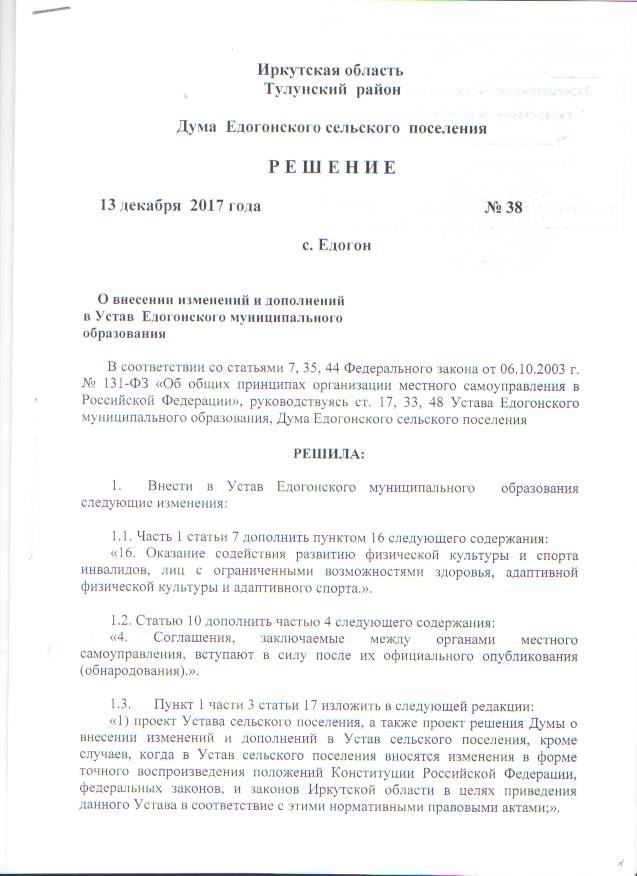 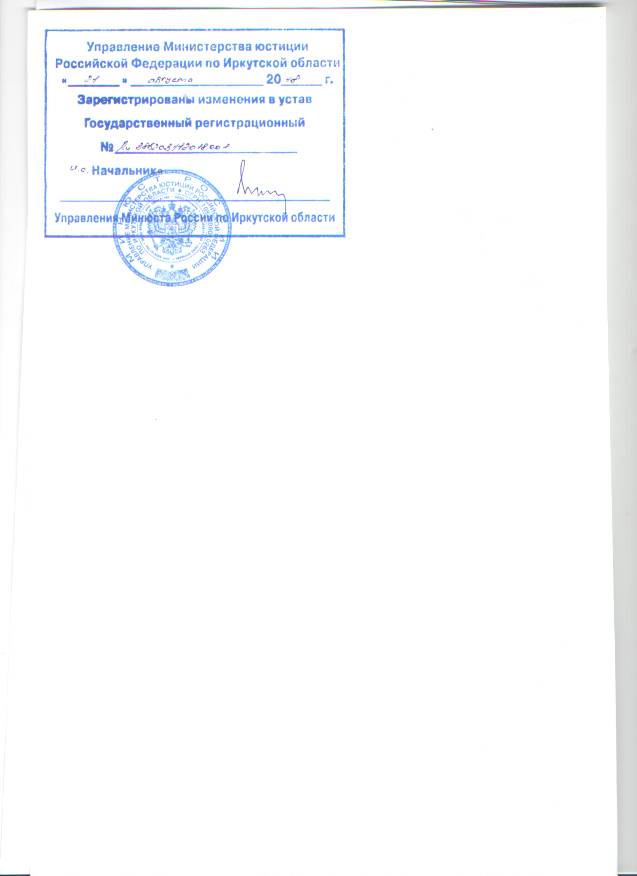 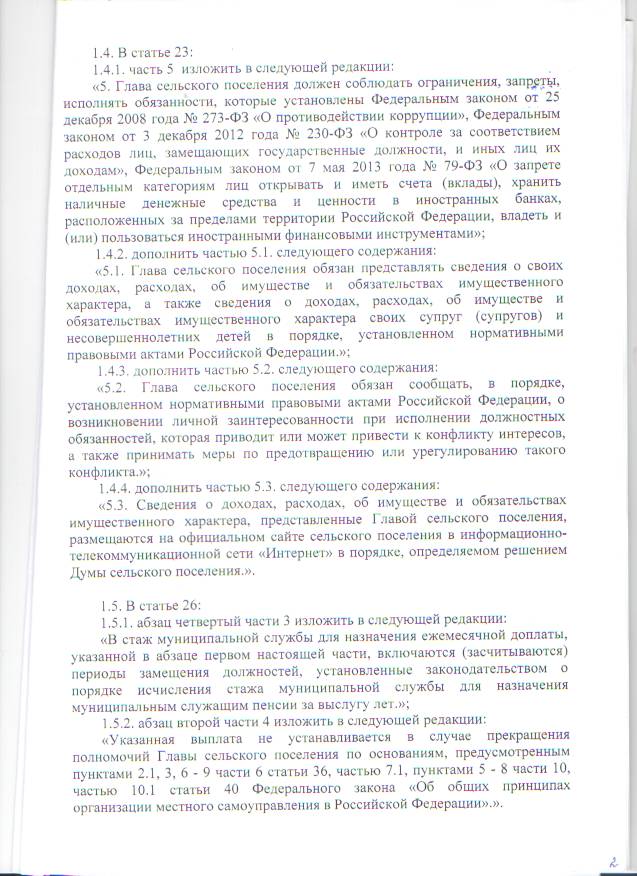 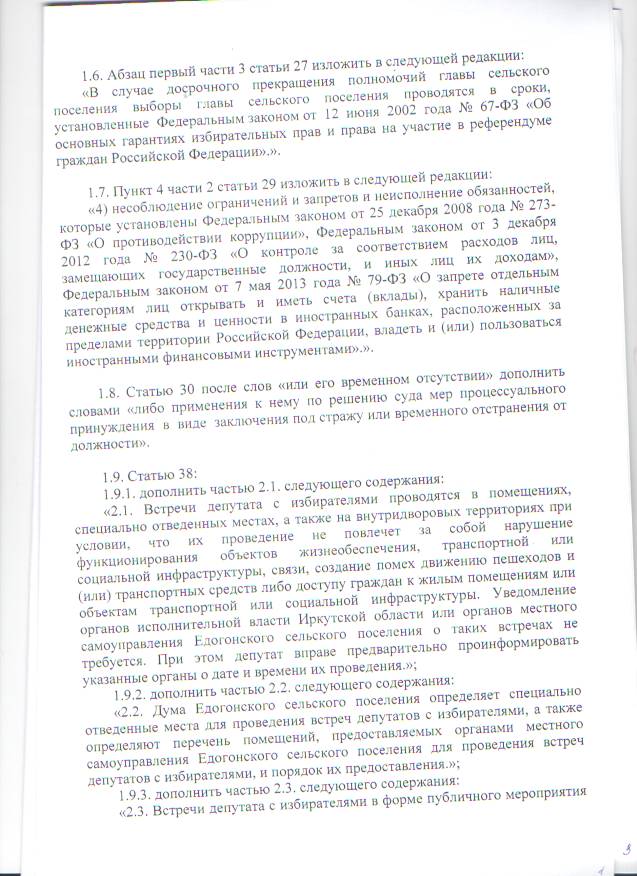 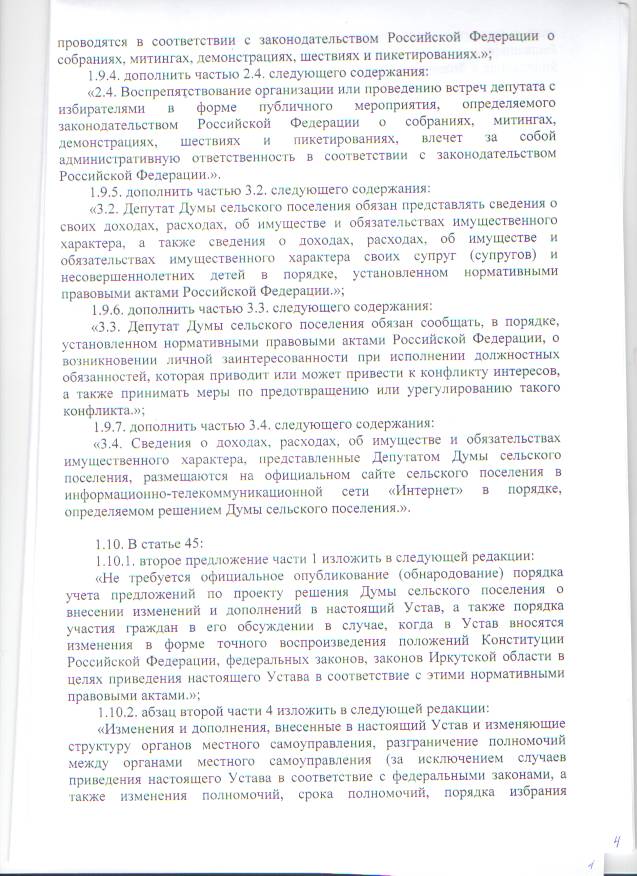 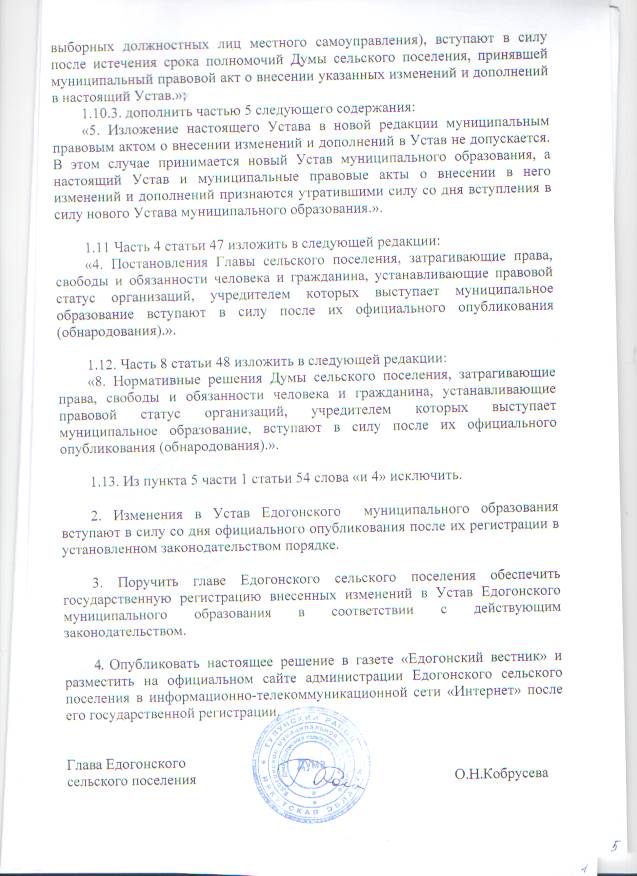 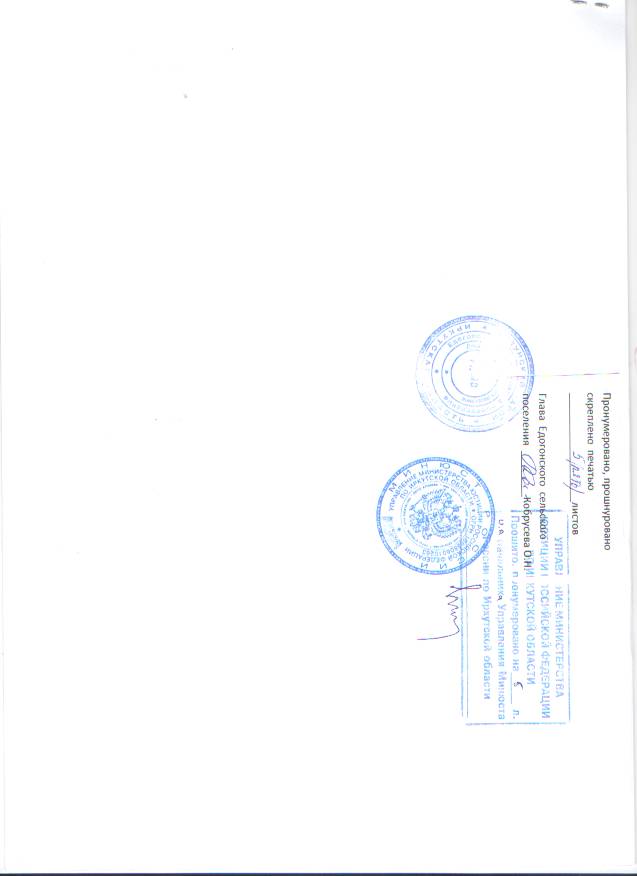 ИРКУТСКАЯ  ОБЛАСТЬИРКУТСКАЯ  ОБЛАСТЬТулунский районТулунский районАДМИНИСТРАЦИЯЕдогонского сельского поселенияАДМИНИСТРАЦИЯЕдогонского сельского поселенияП О С Т А Н О В Л Е Н И ЕП О С Т А Н О В Л Е Н И Е«13»сентября 2018 г.                                          № 26-пг«13»сентября 2018 г.                                          № 26-пгс.Едогонс.ЕдогонИРКУТСКАЯ  ОБЛАСТЬИРКУТСКАЯ  ОБЛАСТЬТулунский районТулунский районАДМИНИСТРАЦИЯЕдогонского сельского поселенияАДМИНИСТРАЦИЯЕдогонского сельского поселенияП О С Т А Н О В Л Е Н И ЕП О С Т А Н О В Л Е Н И Е«13»сентября 2018 г.                                          № 27-пг«13»сентября 2018 г.                                          № 27-пгс.Едогонс.Едогон№ п/пСодержаниеИсполнениеСроки проведения1.Проведение заседаний антиалкогольной комиссииААК1 раз в год2.Организация и проведение культурно-просветительных и спортивных мероприятий, направленных на популяцию трезвого образа жизни, с привлечением учреждений образования, здравоохранения, общественных объединений и иных заинтересованных органов и организаций.Земельный участокАвтомобильная дорогаРоссийская ФедерацияИркутская область, Тулунский район, с.ЕдогонПрисвоитьРоссийская Федерация,Иркутская область, Тулунский район,  автомобильная дорога №3 по ул.Молодежная  с.Едогон от д.№26 по ул.Молодежной с.Едогон до №111 по ул.Ленина с.ЕдогонЗемельный участокАвтомобильная дорогаРоссийская ФедерацияИркутская область, Тулунский район, с.ЕдогонПрисвоитьРоссийская Федерация,Иркутская область, Тулунский район,  автомобильная дорога №4 по пер.Молодежный  с.Едогон от д.№11 по пер.Молодежный с.Едогон до д.137 по ул.Ленина ул.Ленина с.ЕдогонЗемельный участокАвтомобильная дорогаРоссийская ФедерацияИркутская область, Тулунский район, д.ТалханПрисвоитьРоссийская Федерация,Иркутская область, Тулунский район,  автомобильная дорога №5 по ул.Лесной д.Талхан от  д.№1 по ул.Лесной  до д.№29 по ул.Лесной д.ТалханЗемельный участокАвтомобильная дорогаРоссийская ФедерацияИркутская область, Тулунский район, д.ИзеголПрисвоитьРоссийская Федерация,Иркутская область, Тулунский район,  автомобильная дорога №7 по ул.Ленина д.Изегол от д.№1 по ул.Ленина д.Изегол до д.№91 по ул.Ленина д.ИзеголЗемельный участокАвтомобильная дорогаРоссийская ФедерацияИркутская область, Тулунский район, д.ИзеголПрисвоитьРоссийская Федерация,Иркутская область, Тулунский район,  автомобильная дорога №8 по ул.Мира д.Изегол от д.№19 ул.Мира д.Изегол до выезда на ул.Ленина д.ИзеголЗемельный участокАвтомобильная дорогаРоссийская ФедерацияИркутская область, Тулунский район, д.ИзеголПрисвоитьРоссийская Федерация,Иркутская область, Тулунский район,  автомобильная дорога №9 по ул.Кирова д.Изегол от д.№28 ул.Кирова д.Изегол до выезда на ул.Ленина д.ИзеголЗемельный участокАвтомобильная дорогаРоссийская ФедерацияИркутская область, Тулунский район, с.ЕдогонПрисвоитьРоссийская Федерация,Иркутская область, Тулунский район,  автомобильная дорога №2 по ул.Мира  с.Едогон от д.№1 по ул.Мира с.Едогон до выезда на ул.Ленина с.Едогон№п/пДата проведения обследованияКатегория семейНаселенный пунктОтветственный 1.01.10.2018 - 05.10.2018Многодетные семьи, находящиеся в трудной жизненной ситуациис.Едогонд.ИзеголКобрусева О. Н. Зыбайлова О.В.Хворова О.Г. Аксютина Р.Ю.Нехаева А.И.2.08.10.2018-12.10.2018Одиноко проживающие пенсионерыс.Едогон д.ИзеголКобрусева О.Н.Лебедченко Н.В.(социальный работник)3.15.10.2018-19.10.2018Инвалидыс.Едогон д.ИзеголЗыбайлова О.Н. Аксютина Р.Ю.Нехаева А.И.4.29.10.2018-02.11.2018Семьи  СОПс.Едогон д.ИзеголКобрусева О. Н. Зыбайлова О.В.Хворова О.Г. Аксютина Р.Ю.Нехаева А.И.